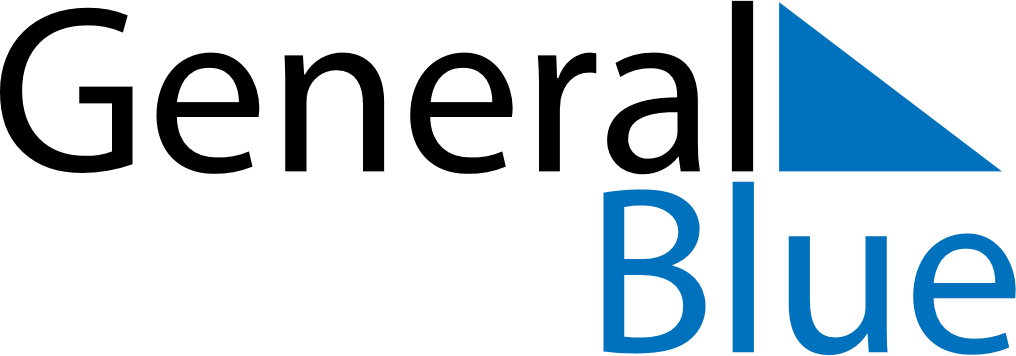 July 2025July 2025July 2025July 2025BelgiumBelgiumBelgiumSundayMondayTuesdayWednesdayThursdayFridayFridaySaturday12344567891011111213141516171818192021222324252526National Holiday2728293031